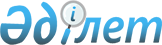 О внесении изменений в приказ Министра по инвестициям и развитию Республики Казахстан от 31 марта 2015 года № 417 "Об утверждении Правил ведения реестров удостоверений личности моряка Республики Казахстан, профессиональных дипломов, подтверждений профессиональных дипломов, льготных разрешений, мореходных книжек"Приказ Министра индустрии и инфраструктурного развития Республики Казахстан от 29 апреля 2019 года № 252. Зарегистрирован в Министерстве юстиции Республики Казахстан 6 мая 2019 года № 18628
      ПРИКАЗЫВАЮ:
      1. Внести в приказ Министра по инвестициям и развитию Республики Казахстан от 31 марта 2015 года № 417 "Об утверждении Правил ведения реестров удостоверений личности моряка Республики Казахстан, профессиональных дипломов, подтверждений профессиональных дипломов, льготных разрешений, мореходных книжек" (зарегистрирован в Реестре государственной регистрации нормативных правовых актов под № 11033, опубликован 9 июня 2015 года в информационно-правовой системе "Әділет") следующие изменения:
      в Правилах ведения реестров удостоверений личности моряка Республики Казахстан, профессиональных дипломов, подтверждений профессиональных дипломов, льготных разрешений, мореходных книжек, утвержденных указанным приказом:
      заголовок главы 2 изложить в следующей редакции:
      "Глава 2. Порядок ведения реестров удостоверений личности моряка Республики Казахстан, профессиональных дипломов, подтверждений профессиональных дипломов, льготных разрешений, мореходных книжек";
      пункт 6 изложить в следующей редакции: 
      "6. Реестры хранятся в защищенной базе данных в электронном формате в натуральном размере и цвете, загруженные в формате "pdf" с функцией "только для чтения" и содержат информацию о выдаче, продлении, приостановлении, изъятии, утере или уничтожении и о сроках действия документов моряка.".
      2. Комитету транспорта Министерства индустрии и инфраструктурного развития Республики Казахстан в установленном законодательством порядке обеспечить:
      1) государственную регистрацию настоящего приказа в Министерстве юстиции Республики Казахстан;
      2) в течение десяти календарных дней со дня государственной регистрации настоящего приказа направление на казахском и русском языках в Республиканское государственное предприятие на праве хозяйственного ведения "Институт законодательства и правовой информации Республики Казахстан" для официального опубликования и включения в Эталонный контрольный банк нормативных правовых актов Республики Казахстан;
      3) размещение настоящего приказа на интернет-ресурсе Министерства индустрии и инфраструктурного развития Республики Казахстан.
      3. Контроль за исполнением настоящего приказа возложить на курирующего вице-министра индустрии и инфраструктурного развития Республики Казахстан.
      4. Настоящий приказ вводится в действие по истечении десяти календарных дней после дня его первого официального опубликования.
					© 2012. РГП на ПХВ «Институт законодательства и правовой информации Республики Казахстан» Министерства юстиции Республики Казахстан
				